Mesdames et Messieurs, ami(e)s du ballon rond,Le SJ MACAU est heureux de vous informer que son tournoi de SIXTE aura lieu le samedi 17 juin 2017, sur son stade Petit Prête à Macau (33460)C’est avec plaisir que nous accueillerons ce jour-là votre équipe, et pour cela, nous attendons une réponse de votre part au plus vite.Pour cette édition, le nombre d’équipes est limité à 42 :Le montant de l’inscription est de 90€ / équipe. Le paiement devra être effectué le matin et nous vous transmettrons par la même occasion le règlement du tournoi !Attention, aucune équipe ne pourra pas participer au tournoi si elle n’a pas réglé dans son intégralité le montant de l’inscription!DEBUT DES RENCONTRES à 9H00 - Présence indispensable des équipes à 8H00Le tournoi se déroulera de cette façon :Matchs de brassages le matinPhases finales l’après-midiUn service de restauration et des stands de rafraîchissement seront mis à votre disposition afin que votre accueil puisse être aussi agréable que possible.Nous vous remercions de bien vouloir informer vos amis de cet évènement qui s’annonce exceptionnel !! En attendant votre retour que nous espérons positif, veuillez agréer l’expression de nos salutations sportives.Les Dirigeants du SJ MACAUBULLETIN D’INSCRIPTION (courrier ou courriel)Nom de l’équipe ____________________________________ participante au tournoi du 17 Juin 2017Nom du ResponsableTéléphone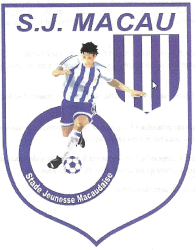 CONTACTEZ POUR VOUS INSCRIRE : Dominique RONDEAU – 06 22 94 16 59 – domlak@yahoo.frEric RUEZ - 06 68 28 81 24 -  eric.ruez@bbox.frOu envoyer ce bulletin d’inscription par courrier ou directement au foyer du club au :Stade Jeunesse MACAUDAISE – 5 bis Avenue Jean Moulin – 33460 MACAU